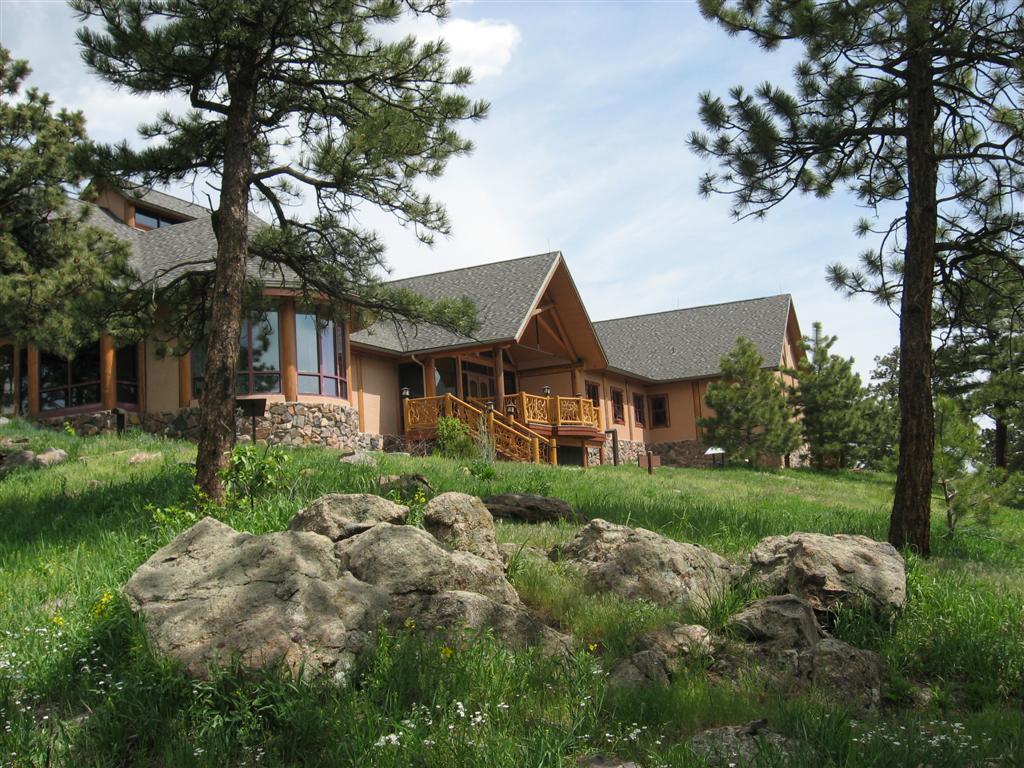 ANCA Regional Meeting               will be facilitated by your summit hosts- Karl Brummert, Audubon Society of Greater Denver; Jill Dreeves, Wild Bear Nature Center; Jeff Lamontagne, Dinosaur Ridge; David Mallery, Bluff Lake Nature Center and Tim Sandsmark, Lookout Mountain Nature Center.  A light breakfast, refreshments, and lunch with vegetarian and gluten free options will be provided. 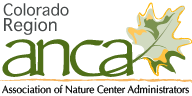 